Внимание! Внимание!Дорогие коллеги!Совсем скоро мы с вами будем отмечать Международный женский день 8 марта! В связи с этим красивым весенним женским праздником предлагаем заглянуть внутрь себя и расцвести по-весеннему изнутри!В четверг, 4 марта, в 14.00  в музыкальном зале, состоится психологический интенсив для педагогов!Тема интенсива: «Сердце женщины в саду души!»Чтобы наше сердце могло биться и любить как можно дольше, мы должны о нем заботиться!План мероприятияПриветствиеРелаксационное упражнение «Посещение зоопарка»Проблема или трудность для меня…Черный ящик или волшебная шкатулка.Кроткое сердце в храме или жестокосердие в сарае.Мини-театр «Булинг или прессинг…» Как остановить травлю?Сердце женщины в саду души!Ресурс как тарелка с конфетами!Улетное сочинение школьницы! 15 шуточек о фитнесе, похудении и сжигании жиров перед весной!) Доступные радости «Быть может счастье рядом!» Рефлексия!Ход мероприятия:1 слайд:Здравствуйте, дорогие коллеги! Совсем скоро мы с вами будем отмечать Международный женский день 8 марта! В связи с этим красивым весенним женским праздником мы сегодня устроили эту встречу под названием «Сердце женщины в саду души», на которой мы попробуем заглянуть внутрь себя и расцвести по-весеннему изнутри!) Чтобы наше сердце могло биться и любить как можно дольше, мы должны о нем заботиться! Душа – это эмоции, чувства. И от того в каком состоянии сегодня находятся наши эмоции зависит и здоровье нашего сердца!2 слайд:ПриветствиеИтак, дорогие коллеги, мы все с вами живем в эпоху кризисов и социальных перемен. В одних и тех же обстоятельствах люди ведут и чувствуют себя по-разному. У кого-то сердце болит и переживает за себя, детей, родных, за проблемы и нехватку ресурсов, а кто-то научился несмотря ни на какие кризисы жить и радоваться жизни! На некоторых людей жизненные сложности действуют угнетающе, приводят к ухудшению их физического состояния. У других те же проблемы способствуют пробуждению скрытых ресурсов, духовному совершенствованию и успешной само актуализации вопреки экстремальным ситуациям.Сегодня мы с, Вами, попробуем разобраться в самих себе и определить в каком состоянии находится наше сердце в саду души.Но прежде, предлагаю всем немного расслабиться и снять внутренние зажимы с помощью релаксационного упражнения «Посещение зоопарка»3 слайд:Упражнение «Посещение зоопарка»Цели: снятие мышечного и психологического напряжения; установление межличностных контактов.Содержание упражнения: участники встают вкруг друг за другом. Ведущий становится позади одного из участников и рассказывает о посещении зоопарка, массируя спину тому, кто стоит впереди.1. В зоопарке утро. Служащий зоопарка чистит граблями дорожки (при помощи пальцев делать движения сверху вниз и справа налево).2. Затем он открывает ворота зоопарка (рёбрами ладоней проводить направо и налево от позвоночника)3. Приходят первые посетители (при помощи кончиков пальцев сбегать вниз по спине).4. Они идут к вольеру с жирафами и смотрят, как они радостно прыгают (короткие, редкие сильные хлопки по спине).5. Рядом загон со львами. Сейчас раздают корм, и львы с жадностью едят мясо (двумя руками мять шею и лопатки).6. Затем посетители идут к пингвинам, которые весело скользят к воде (медленно провести ладонями вниз по спине рядом с позвоночником).7. Слышатся дикие прыжки кенгуру ( «топать» кончиками пальцев по спине).8. Рядом находится вольер со слонами (медленно и сильно нажимать кулаками на спину).9. А сейчас посетители идут в террариум со змеями. Змеи медленно ползают по песку (делать ладонями движения, похожие на змеиные).10. Вот и крокодил разевает пасть и хватает еду (коротко и сильно щипать ноги и руки).11. А здесь колибри прилетела в гнездо и устраивается там поудобнее (запустить пальцы в волосы и слегка подёргать их).12. А сейчас посетители идут к выходу и садятся в автобус (кончиками пальцев пробежать по спине и положить обе руки на плечи, затем убрать руки).4 слайд:Проблема или трудность для меня…Что для вас ПРОБЛЕМА или ТРУДНОСТЬ? Какие мысли и ассоциации.  Проблема, трудность для меня….Например: для меня трудность – это нехватка времени…На все проблемы и трудности можно смотреть по-разному.Я бы хотела зачитать вам интересную притчу о том, какие мысли возникают, когда есть какое-то обстоятельство…Притча: Четыре усталых странника добрались к полуночи до городских ворот. Ворота заперты и стража вся спит. Первый сел на землю:- «Вот не везет, стоило в кои то веки выбраться из дома и такое невезение, что же делать? До утра далеко…вот помяните меня, еще дождь пойдет…» приговаривал он сквозь слезы.- Чего тут ворчать! Вышибем ворота и все дела…» - горячился второй, дубася кулаком по воротам.- Друзья! Сохраняйте спокойствие! Что вы мечитесь, сядем и подождем, летняя ночь коротка!» - успокаивал попутчиков третий.- Зачем сидеть и смотреть? Рассмотрим-ка ворота поближе! Глядите, под ними большая щель, ну-ка посмотрим, вдруг пролезем! – Взял в свои руки инициативу четвертый.Странники задали вопрос: «Почему мы всегда, на все обстоятельства жизни реагируем по-разному?» И сейчас, стоя у закрытых ворот и когда работу свою выполняем, и когда веселимся и когда спорим!Каждый из нас видит ситуацию, исходя из тех ресурсов, какими мы наполнены! А есть ли у вас время подумать о себе??Когда ваше сердце полно благодарности, любая дверь, которая кажется закрытой, может привести вас к удивительным открытиям!
5 слайд:(включается музыка из игры что, где, когда) Черный ящик или волшебная шкатулка.Нас всегда очень привлекает атмосфера секретности и таинственности!Как вы думаете, что лежит в этой шкатулке?Можете ли вы представить себе человека, который никогда не смеётся, не плачет, не удивляется, не сердится, не боится?Любой человек может радоваться и грустить, плакать и смеяться, чувствовать обиду и боль. Все эти переживания и ощущения мы можем выразить своими эмоциями.Когда мы переживаем  эмоционально поражающие нас события? Кратковременные воспитательные воздействия в таких случаях редко приносят пользу, поэтому основная задача собеседника - понять и подстроиться, т. е. выбрать оптимальную тактику поведения.6 слайд:Кроткое сердце в храме или жестокосердие в сарае.Интересно, что бы мы могли увидеть, открывая двери нашего сердца?? Задайте себе вопрос: «Вы храм или сарай?»Есть ли в вашем сердце злословие, сплетни, обиды…или ваше сердце полно прощения, любви, сострадания…То, что исходит из наших уст – исходит из сердца!А исходит то, что нас наполняет! В наши уши входит много информации, но что укореняется внутри – становится частью нас!В Библии написано: не то, что входит в уста, оскверняет человека, но то, что выходит из уст, оскверняет человека…(Матф.15:11)…исходящее из уст – из сердца исходит – сие оскверняет человека, ибо из сердца исходят злые помыслы…(Матф.15:18, 19)Язык – неудержимое зло… (Иак.3:8)Чем опасно жестокосердие.Когда черствое сердце у человека?Когда мужчину или женщину бояться дети. В этом нет чести, это бесчестие. Когда они могут ударить. Когда их руки должны обнимать и быть самыми надежными в мире. Когда возле тебя напряженно чувствуют себя люди, это не есть украшение тебя.Откуда берется жестокосердие? Можно предположить, что это от упорства, от упрямства. Человек, который снисходительный и мягкий по характеру, сговорчивый, он не будет жестокосердным, потому что он понимает, что он тоже не совершен и может ошибаться. Он не обижает людей вокруг себя.Народ жестоковыйный. Выя – это шея.Когда мама просит ребенка «Ну обними братика! Скажи ему спасибо!», а ребенок отворачивается от этого приглашения. Во всякой ссоре или конфликте, человек понимает, что он делает некрасиво, не правильно, но он встает в позу и не хочет смириться.Выбор: стать в позу – стать жестоким, или смириться.Кротость – это не немощность, а это мудрость и сила эмоций под контролем!)Молчаливый Дух - не молчаливый рот, а Дух, который не поддается панике, может вовремя остановиться.
Женственность - это не внешнее, а то, что внутри тебя, твой внутренний мир.7 слайд:Мини-театр «Булинг или прессинг…» Как остановить травлю?Социологи уже десятилетиями изучают булинг. Они просто называют это не булингом, а доминантным поведением. Это когда одни люди пытаются подавлять других. Все как в царстве животных – мышление альфа-самца. И когда мы понимаем в чем суть доминантного поведения – это когда люди пытаются получить власть над другими – это помогает нам понять, что делать с булингом.Как было бы круто, если бы ты, жертва дразнилок и насмешек или булинга решил бы не расстраиваться, а быть толстокожим и позволил бы полным ненависти, злым словам отскакивать от себя и не беспокоиться о том, что о тебе скажут. Буллинг – это просто игра власти! И выйграть в ней можно только не расстроившись, тогда задира проиграет. А когда люди проигрывают, им перестает нравиться игра, и тогда они уходят. «Не расстраивайтесь, неважно что они говорят. Важно понимать следующее: говоря о буллинге, я подразумеваю, что кто-то ранит ваши чувства. Но некоторые думают, что буллинг сложнее, чем просто обиды. Они думают, что буллинг это…жестокость. Давайте проясним: буллинг это не когда кто-то бьет вас по лицу. Думаю, что вам нужно расстраиваться, если вас бьют по лицу. Это не буллинг – это насилие и побои. Не надо просто стоять так: дыщ… «Все в порядке!». Нет, чувак, если кто-то бьет тебя, ты можешь расстроиться, потому что это - преступление! Это не травля. Преступления должны наказываться. И если вы чувствуете опасность – вы нуждаетесь в помощи и должны обратиться за ней8 слайд:Сердце женщины в саду души!Сердце женщины и сад души!Сердце женщины – плодородная почва! В этом саду семена, плоды праведности, мира, любви, радостиСтихотворениеТы – женщина и ты прекрасна!Чудесный замысел Творца,Создал тебя Он не напрасно,Особо ты Ему нужна!Какою нежностью, заботой,Тебя Создатель наделил!Любовь, что жертвует собоюВ твое Он сердце поместил.Цветок особенный, красивыйВ Его Божественном саду!Благоухай для Его славыИ воздавай Творцу хвалу!Расул Гамзатов. Не красивых женщин не бывает НЕ красивых женщин не бывает Заявляю скептикам иным В женщине мужчина открывает То, что незаметно остальным. Время обороты набирает, Как мотор на взлетной полосе. Некрасивых женщин не бывает, Жаль бывают счастливы не все. В переливах радуг и росинок, На земле, под небом голубым Не бывает женщин некрасивых Среди тех, кто любит и любим. Годы, вы над женщиной не властны- И.конечно.это не секрет Для детей все матери прекрасны Значит некрасивых женщин нет! Пусть дожди звенят на тротуарах, Пусть снежинки кружатся дразня- Знаю: не бывает женщин старых, Если есть их юности друзья. Женщина и в горе забывает, Подвести любви своей черту Некрасивых женщин не бывает, Только нужно видеть красоту.9 слайд:Что такое ресурс? Ресурс как тарелка с конфетами!10 слайд:Конфетки – это внимание, которое необходимо давать детям, родным, друзьям…!11 слайд:Когда этих конфет много, мама сильная. И чем пустее эта миска, тем хуже становится маме…12 слайд:И вот наступает этот день «без ресурса», а ручки продолжают тянуться к пустой миске! Что же делать? Надо отправить маму в магазин ресурсов!13 слайд:А магазин ресурсов бывает разным: спеть песню, потанцевать, купить новую помаду, сделать брови, прическу и маникюр! И будет всем счастье!!14 слайд:Ресурсное состояние – это когда есть энергия. И это способность организма и психики преодолевать кризисные затруднения и эффективно достигать поставленных задач. 15слайд:Улетное сочинение школьницы!Школьное сочинениеШКОЛЬНОЕ СОЧИНЕНИЕ НА ТЕМУ«МАМИНА ВНЕШНОСТЬ», от которого папа плакал:

"Моя мама очень красивая и стройноватая. Все говорят, что она стройная. Но на самом деле, мы с папой знаем, что у мамы не такие длинные ноги, а она носит большие каблуки. Носит она их не всегда, а только на работу. Дома мама каблуки снимает из-за того что в ступах у неё плоскостопие.
Голова у неё немного больше, чем у меня, потому что она очень умная. У мамы длинные светлые волосы. Когда светит солнце, то они кажутся золотыми. Мама их часто моет специальным шампунем, чтобы они держались на голове и не вылетали.
На ушах мама носит золотые сережки с камнями.
На лице у неё есть очки, серые глаза и черные ресницы, а на веках у неё голубые тени. Брови у мамы бывают разные. Она их может повыдирать и покрасить в разные цвета. И может их нарисовать какие угодно.
Нос у неё красивый и тонкий, с небольшим горбунком, из-за того, что она упала в детстве с велосипеда на нос. Горбунок на носу помогает маме носить очки.
Губы у неё тоже бывают разного цвета, потому что она красится разной помадой со всякими цветами постоянно, смотря что на ней одето: платье если идём гулять или домашняя одежда, блузка с юбкой для работы или бабушкины ретузы если на даче копаем картошку.
Ещё у мамы на лице есть ровные почти белые зубы. У неё очень длинная шея, на неё мама надевает толстую цепочку с дорогим камнем. Камень она носит всегда чтобы было не видно след от операции.
Она широкоплечая, это ей идёт. Мама имеет красивые женские руки, на них у мамы всегда надеты кольца и накрашены ногти. Она их красит белым, красным или прозрачным лаком.
Бабушка говорит, что у нас с мамой очень широкие кости и из-за этого большой таз. Ноги у неё прямые и ровные, ведь она не ломала их. Я думаю, что мама могла бы стать моделью. Но она очень низкая, и из-за этого туда её не возьмут…
Мы с папой любим маму. Когда я прочитал ему это сочинение, папа плакал, и просил не задавать нам сочинение про папу, так как он не хочет, чтобы его описывали."16 слайд:15 шуточек о фитнесе, похудении и сжигании жиров перед весной!)15 шуточек о фитнесе, похудении и сжигании жиров перед весной. Посвящается нашему походу в спортзал 

Ну что, поехали...

Он был в прекрасной спортивной форме, правда на пузе она уже не застегивалась...

За три года посещения тренажёрного я сбросил 90 тысяч рублей.

 - Ох нифигасе у тебя пузяра! Капец ты жиробасина.
- Простите, а вы точно диетолог?

По фигуре Зины было понятно, что она поклонник хлеба, а не зрелищ.

Сброшенные в спортзале килограммы терпеливо ждали Наташу в холодильнике.

 - Мне похудеть бы надо, кстати, -
Ворчала Ира за столом
Она упала днём с кровати...
Сразу с двух сторон.

 Просила Катя ожерелье,
Но не расслышал Дед Мороз
И ожиренье на Новый Год принёс

 Годовщину диеты она отметила в узком кругу хулахупа.

Фитнес-центр «Тарас Бульба» - мы боремся с ляхами.

- Привет, что делаешь?
- Да вот лишние килограммы сбрасываю
- Что, в фитнес-зале
- Да нет, в туалете...

Завтракай, как король, обедай, как король, ужинай, как король. И помни - ты не жирный, ты король.

Живот - это купол в храме.

 Врач сказал, что тренировки добавят мне годы жизни, и это чистая правда. Сделал 20 приседаний, чувствую себя на 85.

Инструкция по фитнесу эконом-класса:
Возьми ведро, налей воды
Ходи с ведром туды-сюды.

Я видел счастливых людей и голодных среди них не было.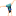 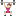 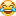 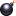 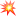 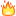 17 слайд:Доступные радости «Быть может счастье рядом!»Вдохновляйся!Часто говорят, что нервные клетки не восстанавливаются…Может оно и так, но есть возможность создать новые с помощью нейронных связей! Как мы это можем делать?- Иногда смотреть на мир наоборот, делать что-то не так как привыкли! Это сложно, но это вызывает особые ощущения! Когда что-то не так, но это интересно!) Здорово, если у нас будет больше нейронных связей!- не проблемы должны толкать нас в спину, а вперед вести мечты» (Дуглас Эверетт)- Важно благодарить и быть благодарным! Концентрируйтесь на том, что уже у вас есть…Считайте ваши удачи! Спасибо – спаси Бог! Благодарю – благо дарю!- Слово «ЗАТО!» Какой урок я из этого извлеку? Эта ситуация научила меня…показала мне…теперь я….- Посмотрите на свои руки! В древности воины сдавались, если видели, что противник показал им уверенно вытянутую вперед ладонь. Этот жест означал «Я уверен в своей силе», «Я смогу тебя победить»Вытяните руки вперед –и увидьте свою победу над любой ситуацией и в трудности. И пусть этих побед будет много!18 слайд:Всегда помни!- В этом мире есть по крайней мере 3 человека, которые любят Вас!- Единственная причина, по которой кто-то не любит Вас – это то, что он хочет быть таким же, как Вы.- Одна Ваша улыбка обрадует кого-то- Для кого-то Вы – целый мир- Кто-то не может жить без Вас- Вы – особенный и неповторимый человек!-  Кто-то, о ком Вы даже не знаете, любит Вас!- Даже когда Вы совершаете самую большую глупость, из этого получается что-то хорошее.Трудности, которые нас подстерегают – это задачки со звездочками.Случилось – тяжелая голова – светофор – мое мышление – ресурс – опора – маленький человечек – вдохновляйся, сочиняй мечты – благодарствуй – вынеси для себя урок – подними руки победителя – всегда помни, что ты уникален!18 слайд:Доступные радости «Быть может счастье рядом!»Вдохновляйся!19 слайд:Рефлексия.Что подчерпнули для себя?Упражнение “Закончи предложение”.– Во время занятия я поняла, что…– Самым полезным для меня было…– На занятии мне не понравилось…– Если бы я еще раз попала на тренинговое занятие, то я хотела бы…20 слайд:Когда жизнь ставит тебе палки в колеса, ломаются лишь негодные спицы! Жизнестойкости и счастья!))Успехов! Спасибо за внимание!